NAME ____________________________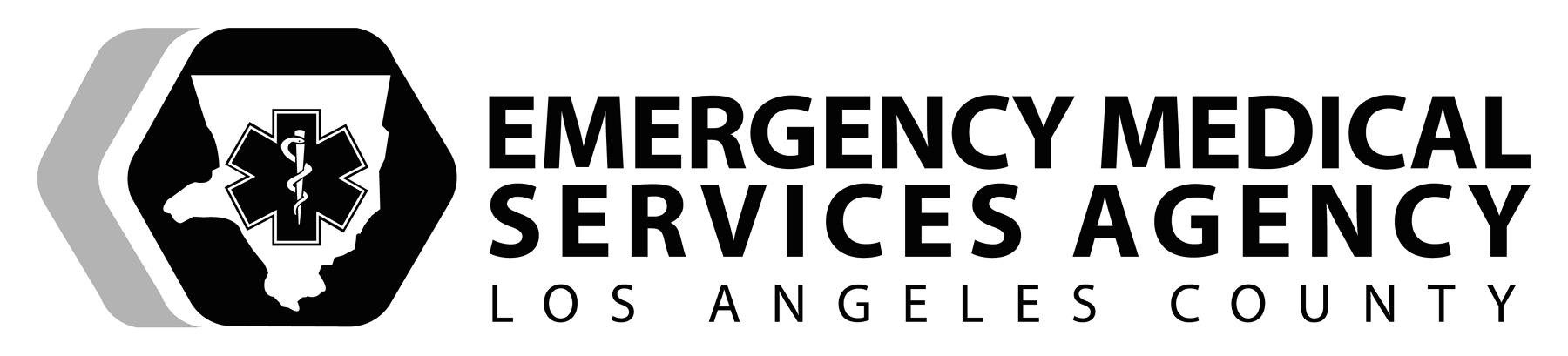 DATE _____/_____/_____SKILL PERFORMANCE EVALUATIONMEDICATION ADMINISTRATIONEPINEPHRINE AUTO-INJECTOR  PERFORMANCE OBJECTIVESDemonstrate proficiency in recognizing the indications, contraindications, criteria, and assist the patient with the administration and administer of prescribed epinephrine using an auto-injector.EQUIPMENTSimulated patient, oxygen tank with a flow meter, oxygen mask, blood pressure cuff, stethoscope, PCR forms, placebo epinephrine in an auto-injector device or auto-injector trainer, biohazard container, alcohol wipes, adhesive bandage, timing device, clipboard, pen, eye protection, masks, gown, gloves.SCENARIO: ___________________________________________________________________________________________EXAMINER(S):______________________					Attempt:	1st	2nd	3rd (final)	Developed:  3/10,    Revised 3/18PREPARATIONPREPARATIONPREPARATIONPREPARATIONPREPARATIONPREPARATIONPREPARATIONPerformance CriteriaPerformance CriteriaPerformance CriteriaPerformance CriteriaYESNOCommentsEstablishes appropriate BSI precautionsEstablishes appropriate BSI precautionsEstablishes appropriate BSI precautionsEstablishes appropriate BSI precautionsPROCEDUREPROCEDUREPROCEDUREPROCEDUREPROCEDUREPROCEDUREPROCEDUREPerformance CriteriaPerformance CriteriaPerformance CriteriaYESYESNOCommentsCompletes primary assessmentCompletes primary assessmentCompletes primary assessmentAdministers high flow oxygenAdministers high flow oxygenAdministers high flow oxygenCompletes a secondary assessmentSAMPLE HistorySAMPLE HistoryCompletes a secondary assessmentO2 sat readingO2 sat readingStates the criteria for assisting with their own medications:States the criteria for assisting with their own medications:Prescribed to thepatientStates the criteria for assisting with their own medications:States the criteria for assisting with their own medications:Meets indicationsStates the criteria for assisting with their own medications:States the criteria for assisting with their own medications:No contraindicationsStates the criteria for assisting with their own medications:States the criteria for assisting with their own medications:ALS unit has been requestedStates when an EMT may carry and administer an EpiPen to an emergent patient States when an EMT may carry and administer an EpiPen to an emergent patient Must be on-duty and working for a provider agency who has been approved by the LA Co EMS Agency Medical DirectorVerbalize the indications for the administration of an EpiPenVerbalize the indications for the administration of an EpiPenAnaphylaxisVerbalize the indications for the administration of an EpiPenVerbalize the indications for the administration of an EpiPenSevere asthmaVerbalize the contraindications for the administration of an EpiPenVerbalize the contraindications for the administration of an EpiPenThere are no absolute contraindications if the patient has anaphylaxis or severe asthmaChecks medication for DICCE:Checks medication for DICCE:Name of drugChecks medication for DICCE:Checks medication for DICCE:Integrity of containerChecks medication for DICCE:Checks medication for DICCE:Concentration/doseChecks medication for DICCE:Checks medication for DICCE:ClarityChecks medication for DICCE:Checks medication for DICCE:Expiration datePerformance CriteriaPerformance CriteriaYESNOCommentsStates the proper dose for the adult and pediatric patientAdult 0.3mgStates the proper dose for the adult and pediatric patientPediatrics 0.15mg if < 3 yrs. or < 15kgCalls for an Advanced Life Support UnitCalls for an Advanced Life Support UnitIdentifies the correct location of injection site (upper-outer thigh)Identifies the correct location of injection site (upper-outer thigh)Cleanses injection site with alcohol wipeCleanses injection site with alcohol wipeRemoves the safety cap from auto-injectorRemoves the safety cap from auto-injectorPlace the tip of the auto-injector at a 90° angle to thethigh	Place the tip of the auto-injector at a 90° angle to thethigh	Pushes tip of auto-injector forcefully against injection sitePushes tip of auto-injector forcefully against injection siteContinues to hold the injector in place for 3 seconds until the medication is injectedContinues to hold the injector in place for 3 seconds until the medication is injectedRemoves the injector and places in carrying tube or biohazard sharps containerRemoves the injector and places in carrying tube or biohazard sharps containerMassages injection site for 3 seconds with alcohol wipeMassages injection site for 3 seconds with alcohol wipeEvaluates response to epinephrine administration:RespiratoryEvaluates response to epinephrine administration:CardiovascularEvaluates response to epinephrine administration:Mental statusStates the indications for the repeat administration of EpiPen to the adult and pediatric patientETA for ALS unit is > 10 minutesStates the indications for the repeat administration of EpiPen to the adult and pediatric patientETA to most appropriate ED is > 10 minutesADDITIONAL CRITERIAADDITIONAL CRITERIAADDITIONAL CRITERIAADDITIONAL CRITERIAADDITIONAL CRITERIAPerformance CriteriaPerformance CriteriaYESNOCommentsMade appropriate decisions based upon reassessment findings and response to interventionsMade appropriate decisions based upon reassessment findings and response to interventionsGave appropriate report to equal or higher level of care personnelGave appropriate report to equal or higher level of care personnelDisposed of contaminated equipment using approved techniqueDisposed of contaminated equipment using approved techniquePerformed procedure in a safe and appropriate mannerPerformed procedure in a safe and appropriate manner